LINKEDIN IMAGES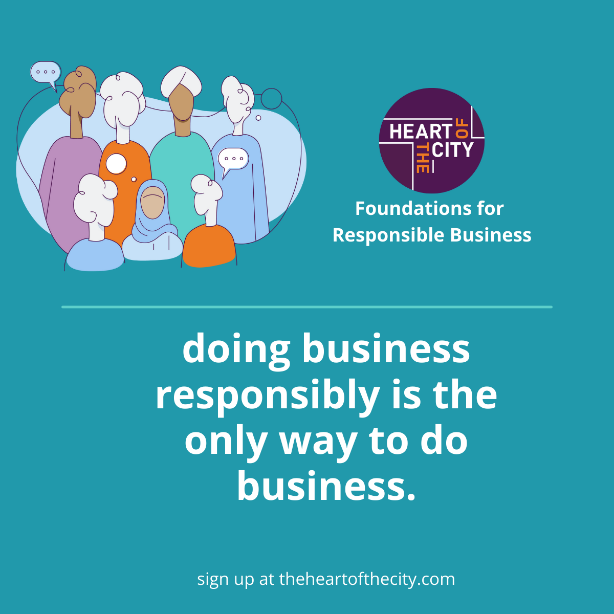 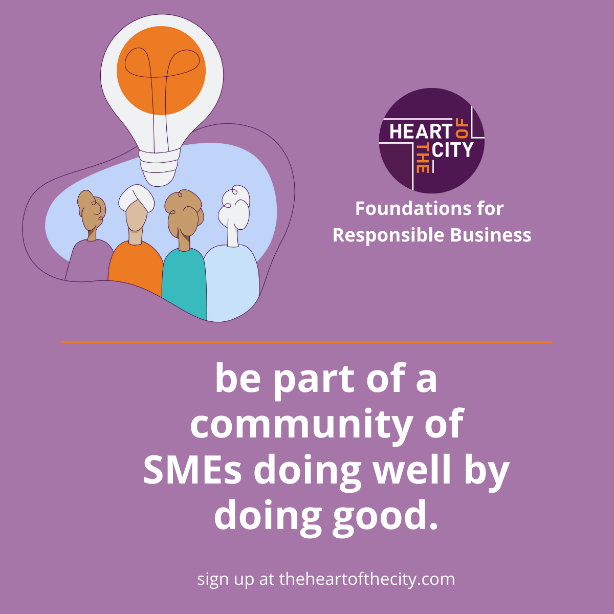 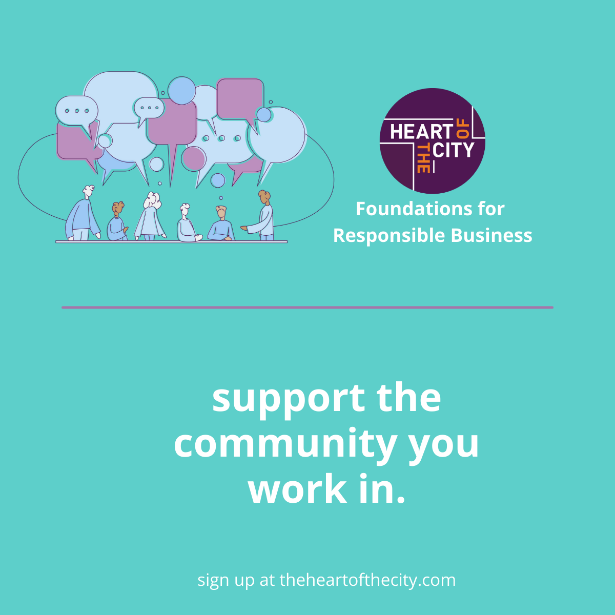 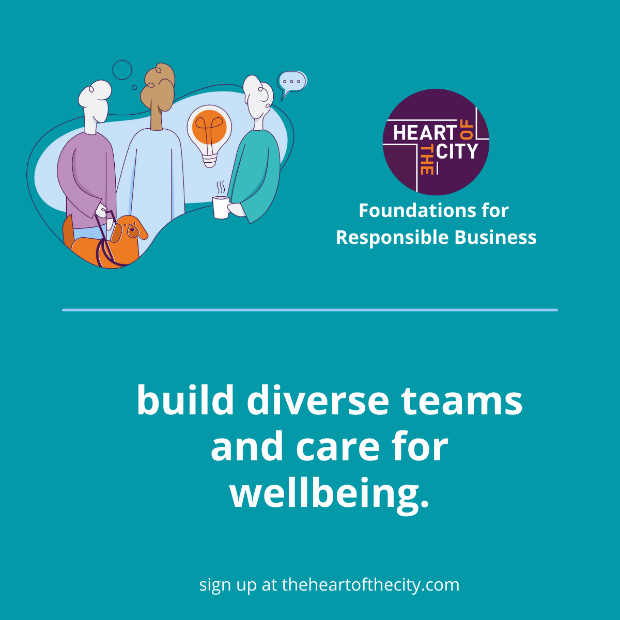 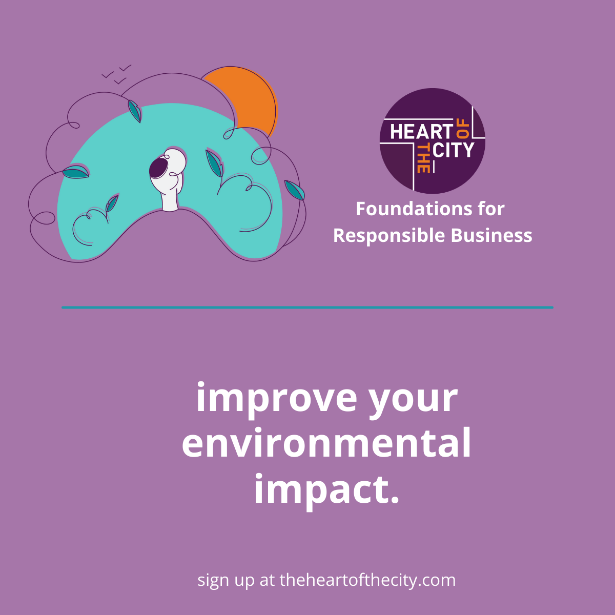 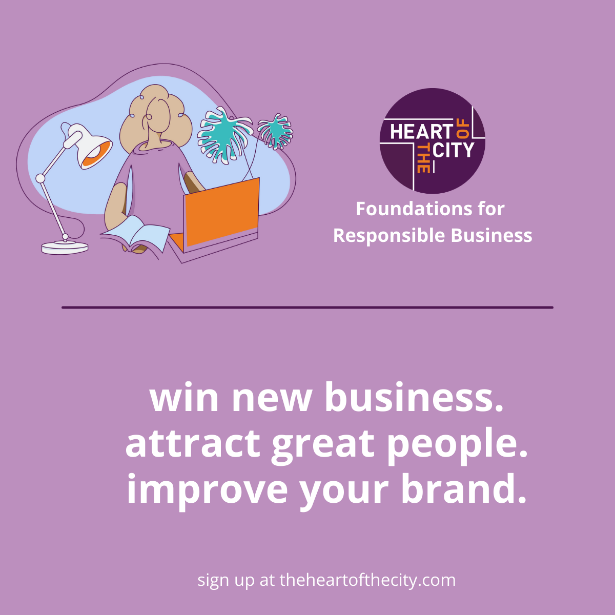 